Mal den Code!Welche Aussagen stimmen?Male nur die Kästchen mit den richtigen Aussagen schwarz aus.Dänemark, Norwegen, Schweden und Finnland gehören zu Skandinavien.Deutschland grenzt an drei verschiedene Meere.Die Hauptstadt der Türkei ist Istanbul.Der höchste Berg in Deutschland ist die Zugspitze.Die Schweiz ist ein Nachbarland von Italien.Der längste Fluss in Europa ist der Rhein.Der Vatikan ist das kleinste Land in Europa.Spanien und Frankreich liegen auf der Iberischen Halbinsel.Die Nachbarländer von Deutschland sind Dänemark, Polen, Tschechien, Österreich, Schweiz, Frankreich, Luxemburg, Belgien und die Niederlande.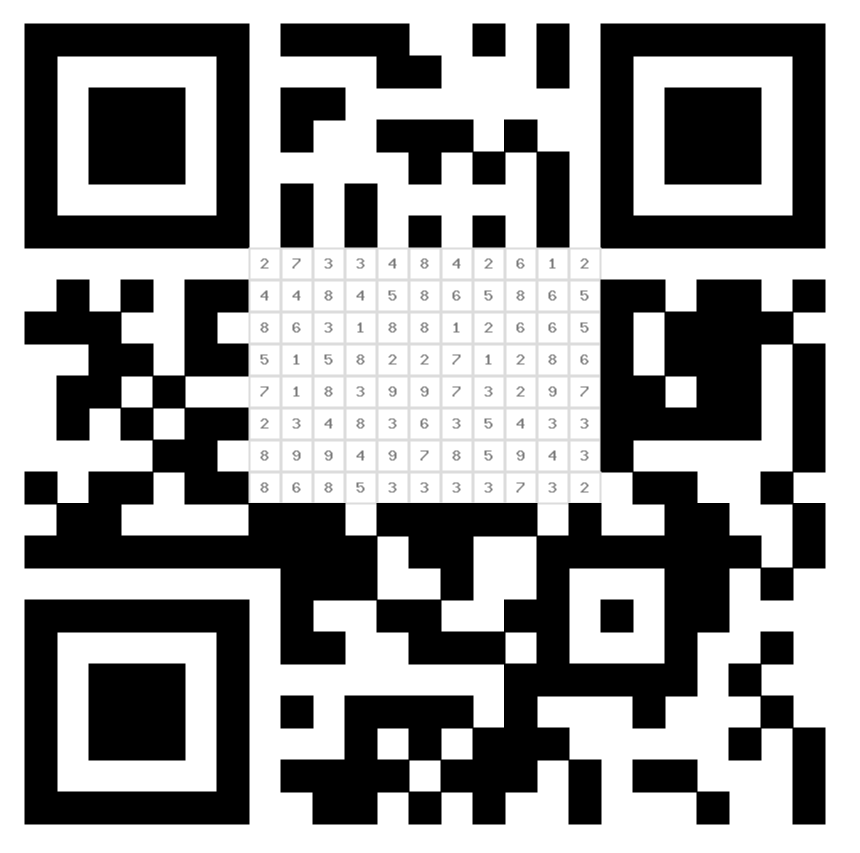 Lösungsblatt: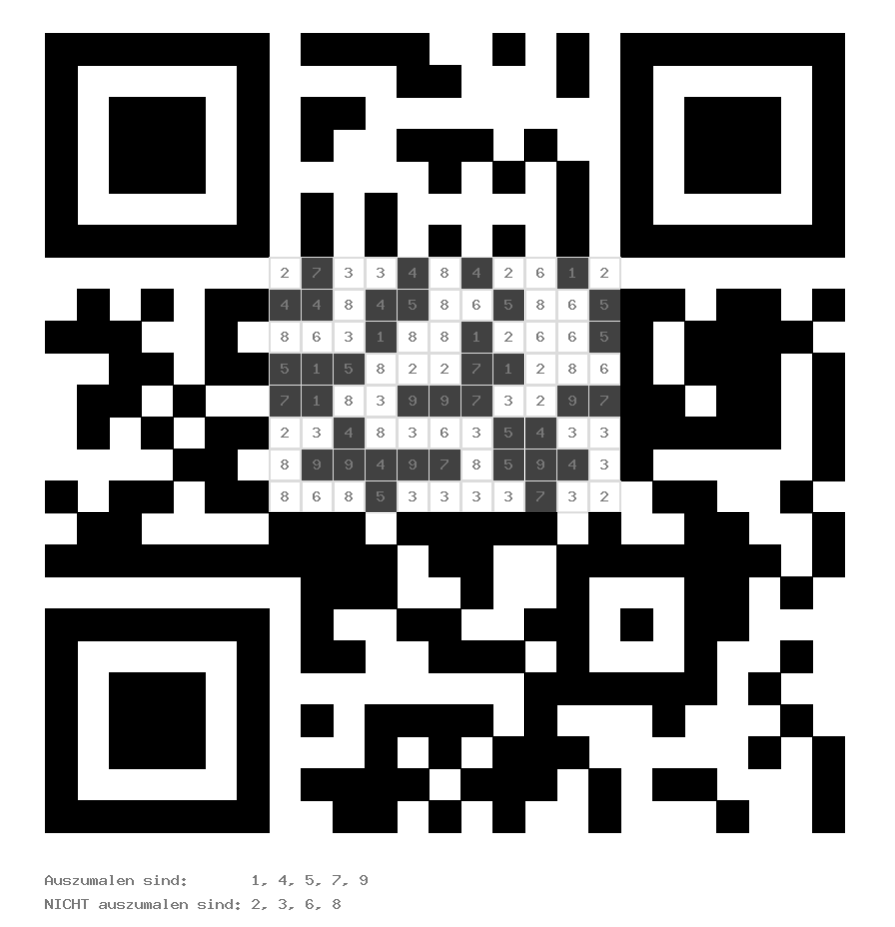 